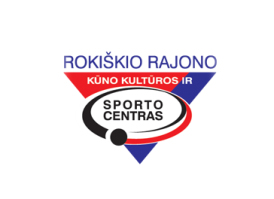                                                                DALYVAUSIME, ORGANIZUOSIME, VYKDYSIME 2019 m.       rugsėjo 02 - 08d. d.                                                                                                                    P   L   A   N   A   S  www.rokiskiosportas.lt Direktorius                                                                          Augutis Kriukelis                                                                                                                                                                                                                                                                                                                                                                                                                                                                                                                                                                                                                                                                                                                                                                                                                                                                             DATALAIKASRENGINIO     PAVADINIMASVIETAATSAKINGAS09-0410.00Seminaras buhalteriams „Patobulintas mokytojų  etatinio darbo užmokesčio modelis“ Vilnius N. Juozapavičienė09-069.00Rokiškio rajono neįgaliųjų sporto varžybosKKSC sp. salėV. Pilibaitis09-0616.00Lietuvos U-16 I lygos futbolo čempionatas:  ROKIŠKIO KKSC – VILNIAUS „GRANITAS“KKSC stadionasE. Ščiuplys09-0710.00Lietuvos diabetikų asociacijos sporto varžybosKKSC sp. salėV. Pilibaitis